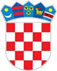      REPUBLIKA HRVATSKAMINISTARSTVO PRAVOSUĐA I UPRAVE         Ulica grada Vukovara 49Zagreb, 23. siječanj 2021.			IBAN HR1210010051863000160						Matični broj	05287260						Razina		11						Šifra djel.	8411						Razdjel	109						Broj RKP	51441						OIB		72910430276						Zakonski predstavnik: Ivan MalenicaBILJEŠKEUZ IZVJEŠTAJ O RASHODIMA PREMA FUNKCIJSKOJ KLASIFIKACIJI 01.01. – 31.12.2021. GODINEBILJEŠKA BROJ 1.AOP – 003Izvršna i zakonodavna tijela u iznosu 		768.651.897 knAOP – 009-opće usluge						    6.099.816 knAOP – 024	JAVNI RED I SIGURNOST-obuhvaća sudove u iznosu				 129.046.296 kn-obuhvaća zatvore u iznosu			   	   14.254.209 knUKUPNO:						 918.052.218 knIznos je prikazan u PR-RAS-u na AOP-u 633.MINISTAR   dr.sc. Ivan Malenica	         REPUBLIKA HRVATSKAMINISTARSTVO PRAVOSUĐA I UPRAVE           Ulica grada Vukovara 49Zagreb, 23. siječanj 2022.			IBAN HR1210010051863000160						Matični broj	05287260						Razina		11						Šifra djel.	8411						Razdjel	109						Broj RKP	51441						OIB		72910430276						Zakonski predstavnik: Ivan MalenicaBILJEŠKEUZ PROMJENE U VRIJEDNOSTIMA I OBUJMU IMOVINE I OBVEZA ZA RAZDOBLJE 01.01. – 31.12.2021. GODINEBILJEŠKA BROJ 1.Ukupno smanjenje preneseno Rješenjima na korisnike i otpis dugova  iznosi 80.092.656 kn, a sastoji se od:-prijenosa dugotrajne nefinancijske imovine u pripremi (konto 051 do 055) u iznosu					      80.085.268 kn	-otpisu obveza (zastarjelih)					               7.388 knMINISTAR   dr.sc. Ivan Malenica	PRIVITAK: - Pregled Rješenja po korisnicima         REPUBLIKA HRVATSKAMINISTARSTVO PRAVOSUĐA I UPRAVE            Ulica grada Vukovara 49Zagreb, 23. siječnja 2022.			IBAN HR1210010051863000160						Matični broj	05287260						Razina		11						Šifra djel.	8411						Razdjel	109						Broj RKP	51441						OIB		72910430276						Zakonski predstavnik: Ivan MalenicaBILJEŠKAUZ OBRAZAC OBVEZE ZA RAZDOBLJE 01.01. – 31.12.2021. GODINEAOP-038	Prikazuje stanje obveza na dan 31.12.2021. u iznosu  76.463.975 kn. Obveze su podmirene u siječnju 2022. - osim ref. HZZO i ostalih obveza sa konta 239 (jamčevine i polozi).Ukupne obveze u iznosu 76.463.975 kn sadrže:Obveze za plaću 12/2021.							11.232.047 knObveze prema dobavljačima sadrže:- konto 232-materijalni rashodi							  6.413.110 kn- konto 237-naknade kućanstvima							     316.320 kn- konto   24-nefinancijska imovina (kapitalna ulaganja)				19.111.689 knUkupno:										25.841.119 knSkupinu konta 239 čini:								-HZZO bolovanje koje se refundira							   2.285.678 kn-jamčevine i polozi (LNG, sudjelovanje dobavljača u natječajima)			   2.052.646 kn-depoziti županijama									 34.917.326 kn-obveze po predujmu za izaslane radnike						      101.495 kn	 -KOP-2021.									                   33.664 knUkupno:										39.390.809 knMINISTAR   dr.sc. Ivan Malenica	       REPUBLIKA HRVATSKAMINISTARSTVO PRAVOSUĐA I UPRAVE           Ulica grada Vukovara 49Zagreb, 23. siječanj 2022.			IBAN HR1210010051863000160						Matični broj	05287260						Razina		11						Šifra djel.	8411						Razdjel	109						Broj RKP	51441						OIB		72910430276						Zakonski predstavnik: Ivan MalenicaBILJEŠKEUZ IZVJEŠTAJ O PRIHODIMA I RASHODIMA, PRIMICIMA I IZDACIMA ZA RAZDOBLJE 01.01. – 31.12.2021. GODINEBILJEŠKA BROJ 1.AOP – 001	PRIHODI POSLOVANJAOstvareni prihodi poslovanja iznose  859.428.442 kn. Osim prihoda iz proračuna sadrže i sljedeće:AOP-031-prihodi od igara na sreću							  2.629.033 knAOP-045-pomoći iz inozemstva							66.792.887 knAOP-063-pomoći proračunskim korisnicima	 iz proračuna				  2.161.714 knAOP-077-prihodi od dobiti trgovačkih društava					     112.779 knAOP-101-prihodi od pravosudnih i dr. ispita						  2.140.252 knAOP-119-vlastiti prihodi, pružene usluge i dr.					       74.554 knUkupno:										73.911.219 knVlastiti prihodi sastoje se od:Prihoda od zakupa prostora za aparat za kavu,			        te prodaje u kantini u  iznosu od						      74.554 knUkupno:										      74.554 knBILJEŠKA BROJ 2.AOP – 128	PRIHODI IZ NADLEŽNOG PRORAČUNAOvi prihodi ostvareni su u iznosu od  787.678.937 kn.AOP–130 	Prihodi iz nadležnog proračuna za financiranje rashoda poslovanja u iznosu od 												676.157.731 knAOP–131	Prihodi iz nadležnog proračuna za financiranje rashoda za nabavu nefinancijske imovine u iznosu od	 111.521.206 knNapomena:Izvršenje Državne riznice na dan 31.12.2021. u odnosu na Glavnu knjigu razlikuje se za:BILJEŠKA BROJ 3.	- Rashodi poslovanjaOdnosi se na rashode poslovanja iskazane na AOP-u 146 u iznosu 702.551.575 kn.AOP-147 (skupina konta 31) prikazuje troškove isplate plaća od 01.01. do 31.12.2021. za dužnosnike, zaposlenike i namještenike u iznosu 138.549.962 kn, te doprinosa i ostalih davanja po Kolektivnom ugovoru.AOP-158 (skupina konta 32) obuhvaća materijalne rashode Ministarstva pravosuđa i uprave u iznosu 241.156.278 kn.		U ovoj skupini posebno se ističu zakupnine i najamnine u iznosu 45.926.978 kn koje Ministarstvo pravosuđa i uprave plaća za korisnike prema sklopljenim ugovorima o zakupu. Osim korisnika (sudovi, odvjetništva i dr.) Ministarstvo plaća zakup i za Ministarstvo u Ulici grada Vukovara 49 – Aspera.		Konto 3237-Intelektualne usluge u iznosu 29.612.566 kn sastoje se od sklopljenih ugovora o djelu, a najvećim dijelom je zastupljenost u Projektima EU (učinkoviti ljudski potencijali – Izvor 561).		U AOP-u 158 veću zastupljenost ima i AOP 185 – Premije osiguranja, što predstavlja osiguranje zaposlenika po sklopljenom Ugovoru. 		Na ovom AOP-u svojim iznosom veću zastupljenost imaju i računalne usluge u iznosu 70.679.314 kn. Troškovi se odnose na aplikativna održavanja, nadogradnju sustava, korištenje informatičkih programa, COP i dr. Za ove usluge sklopljeni su ugovori i provedeni natječaji.		U materijalnim rashodima sudjeluju još troškovi sudskih postupaka na kontu 3296 u iznosu 47.712.182 kn.   		Na kontu 3296 posebno se ističu ovrhe u iznosu 36.026.233 kn.		U ostatku troškova sudjeluju redovni režijski troškovi (komunalne usluge, telefoni, članarina, energija, naknada za prijevoz po Kolektivnom ugovoru, službena putovanja  i dr.).AOP-219	(skupina konta 36) Pomoći dane u inozemstvo i unutar općeg proračuna		Ovaj AOP obuhvaća skupinu konta 36. Iznos od 309.238.945 kn odnosi se na tekuće pomoći - u konkretnom slučaju na županije RH – pomoć županijskim proračunima.AOP-246	(skupina konta 37) Naknade građanima i kućanstvima		Ovaj AOP kupi troškove skupine 37 u iznosu 9.914.456 kn. Najvećim dijelom troškovi se odnose na izvršavanje pravomoćnih sudskih presuda (neutemeljena uhićenja, te naknade za pomoć bivšim političkim zatvorenicima, kamate na presude i dr.).AOP-258	(skupina konta 38) Tekuće donacije 		Prikazani su troškovi u iznosu 3.676.827 kn naknade štete pravnim i fizičkim osobama – rente, tekuće donacije pravnim osobama pri pružanju besplatne pravne pomoći te donacije udrugama i političkim strankama na temelju Odluke  Vlade RH koja je lutrijska sredstva dodijelila Ministarstvu pravosuđa i uprave.BILJEŠKA BROJ 4.AOP-344	Rashodi za nabavu nefinancijske imovine iznose 215.500.643 kn.	Kod rashoda za nabavu nefinancijske imovine posebno se ističu:AOP-364	Uredska oprema i namještaj – u iznosu 18.439.754 kn za potrebe pravosudnih tijela, te računalna oprema – nabava kroz projekte EU i Zajam.AOP-366	Oprema za održavanje i zaštitu u iznosu 4.158.000 kn odnosi se na opremu za grijanje, hlađenje, ventilaciju i dr. kod pravosudnih i kaznenih tijela.AOP-387	Ulaganja u računalne programe u iznosu 24.603.954 kn odnosi se na aplikativnu nadogradnju i održavanje sustava.AOP-396	Dodatna ulaganja na građevinskim objektima u iznosu 153.169.827 kn		Na ovom AOP-u prikazani su veći troškovi i to:	-Trg pravde – Zemljišnoknjižni odjel-ulaganja kroz Norvešku darovnicu (Split, Ilica-Selska) 		-dodatna ulaganja su bila i na kaznenim tijelima (zatvori, kaznionice) te sudovima čije su zgrade stradale u potresuBILJEŠKA BROJ 5.AOP-477	Primici od zaduživanja u iznosu 64.862.238 kn odnose se na Zajam Svjetske banke.BILJEŠKA BROJ 6.VIŠAK I MANJAK PRIHODA I PRIMITAKAAOP-634	VIŠAK PRIHODA I PRIMITAKA	Na ovom AOP-u iskazan je višak prihoda i primitaka u iznosu 6.238.462 kn.AOP-637	MANJAK PRIHODA I PRIMITAKA – PRENESENI	Preneseni manjak iz ranijih godina iznosi ukupno 3.864.960 kn.AOP-638	VIŠAK  PRIHODA I PRIMITAKA RASPOLOŽIV U SLJEDEĆEM RAZDOBLJU	Ukupan višak raspoloživ u sljedećem razdoblju iznosi 2.373.502 kn.MINISTAR   									   dr.sc. Ivan Malenica         REPUBLIKA HRVATSKAMINISTARSTVO PRAVOSUĐA I UPRAVE      Ulica grada Vukovara 49Zagreb, 23. siječanj 2022.			IBAN HR1210010051863000160						Matični broj	05287260						Razina		11						Šifra djel.	8411						Razdjel	109						Broj RKP	51441						OIB		72910430276						Zakonski predstavnik: Ivan MalenicaB I L J E Š K EUZ BILANCU SA STANJEM 31.12.2021. GODINEBILJEŠKA BROJ 1.AOP – 001	IMOVINA	Prikazuje imovinu Ministarstva pravosuđa i uprave u iznosu  522.211.771 kn koju čini:AOP – 002	NEFINANCIJSKA IMOVINA – u iznosu 		438.690.953 kn.AOP – 063	FINANCIJSKA IMOVINA u iznosu  			  83.520.818 knNefinancijsku imovinu čini:-podskupina konta 01 – Neproizvedena dugotrajna imovina u iznosu 52.143.122 kn, a obuhvaća       zemljište, zgrade i licence.-podskupina konta 02 – Proizvedena dugotrajna imovina u iznosu 241.503.206 kn, a obuhvaćastambene objekte, uredske objekte, opremu, uređaje, osobne automobile i ulaganja u računalne programe.-podskupina konta 03 – Pohranjena likovna djela u iznosu 467.299 kn, a obuhvaća umjetničke slike.-podskupina konta 04 – Sitni inventar i autogume u iznosu 6.597 kn, a obuhvaća kancelarijski       materijal (bušilice, kabele i dr.)-podskupina konta 05 – Dugotrajna nefinancijska imovina u pripremi u iznosu 143.698.527 kn, a       obuhvaća građevinske objekte u pripremi i ostalu proizvedenu imovinu u       pripremi (aplikativna održavanja sustava) te komunikacijska oprema na         skladištu. Najveći dio odnosi se na građevinske objekte u pripremi u       iznosu 140.391.186 kn do okončanja radova.Pregled u tablici.podskupina konta 06 – Proizvedena kratkotrajna imovina u iznosu  872.202 kn obuhvaća odore      za pravosudnu policiju, oružje i dr.BILJEŠKA BROJ 2.AOP-063	FINANCIJSKA IMOVINA – iznosi 83.520.818 kn. U navedenoj financijskoj imovini sudjeluju:AOP-064	Novac u banci i blagajni u iznosu 4.256 knAOP-073	Depoziti, jamčevni polozi i ost.potr. od zaposlenih u iznosu 2.085.818 knAOP-079	KOP-2021 u iznosu 33.664 knAOP-081	Ostala potraživanja u iznosu 2.522.014 knAOP-113	Vrijednosni papiri u iznosu 587 knAOP-141	Potraživanja za prihode poslovanja  u iznosu 59.359.484 knAOP-144	Potraživanja za pomoći unutar općeg proračuna u iznosu 3.364.063 knAOP-155	Potraživanja – vlastiti prihod u iznosu 1.400 knAOP-159	Potraživanja od prodaje i otkupa stanova u iznosu 4.681.354 knAOP-165	Rashodi budućih razdoblja u iznosu 11.468.178 kn.Pregled financijske imovine u tablici.BILJEŠKA BROJ 3.OBVEZEAOP-170	Na ovom AOP-u iskazane su obveze u ukupnom iznosu 76.463.975 kn. Dospjele do podnošenja završnih financijskih izvješća u ukupnom iznosu 289.516 kn.Skupine konta 239 – Ostale tekuće obveze  u iznosu 39.390.809 kn nisu u dospijeću. Nepodmirene obveze na dan 31.12.2021. Ministarstva pravosuđa i uprave  iznose 289.516 kn.Pregled u tablici.AOP-231	Vlastiti izvori u iznosu 445.747.796 kn obuhvaćaju vlastite izvore iz proračuna, obračunate prihode poslovanja i rezultat poslovanja.BILJEŠKA BROJ 4.REZULTAT POSLOVANJAAOP-241	Višak prihoda poslovanja na dan 31.12.2021. iznosi 3.331.897 kn – konto 92211.AOP-246	Manjak prihoda od nefinancijske imovine iznosi -958.395 kn – konto 92222.AOP-253 i AOP-254	- Izvanbilančni zapisiMINISTAR   									   dr.sc. Ivan MalenicaRAZLIKA IZVRŠENJE GK I RIZNICE 01.01.2021. - 31.12.2021.RAZLIKA IZVRŠENJE GK I RIZNICE 01.01.2021. - 31.12.2021.RAZLIKA IZVRŠENJE GK I RIZNICE 01.01.2021. - 31.12.2021.41-A576241PRIHOD OD IGARA NA SREĆU-1.211.039,9631-A629000VLASTITI PRIHODI - 7129 108.456,8643-A629000PRAVOSUDNI I OSTALI ISPITI - 5665-21.920,9552-A629000DOMINIK BALIĆ-PRIHOD3.200,0081-K544028ZAJAM IBRD 89000-3.048.911,7381-K544101ZAJAM IBRD 90570-11.044.476,9052-K629022NAPLATA PO SPORAZUMU O SUFINANCIRANJU-9750-1.973.061,1551-T544088PRIHOD PROJEKTI-CCDB,LEILA,CRO STRENN -1.137.322,7631-T544089PRIHOD U 2020 PROJEKT IRZ TWINNING ug.MK 16 IPA JH 02 1866.473,7851-T544094PROJEKTI-PROGRAMI UNIJE - UPUTA MF-438.389,4851-T544096PROJEKT EXEC I-PROGRAMI UNIJE - UPUTA MF-236.752,0551--T544097PROJEKTI-PROGRAMI UNIJE - UPUTA MF-104.312,8431-T830025TWINNING CRNA GORA-PRIHOD IZ 2019.78.075,1451-T757027CEF INSTRUMENTI-CCDB,LEILA,CRO STRENN19.837,06RAZLIKA -18.940.144,98NAZIV OBJEKTAOPIS RADOVAIZNOS1ŽS ŠIBENIKnadogradnja sustava vatrodojave67.406,252ŽS OSIJEKstr. i obrač.nadzor tijekom radova – velika raspravna dvorana3.670.900,983ŽS SISAKPreslika građevinske/uporabne dozvole430,004VISOKI TRGOVAČKI SUD RHIzrada stroj.proj. za termo tehn.inst., sanacije dimnjaka, ugradnja kondenz.bojlera195.723,255VRHOVNI SUD RH                                    dobava i montaža skele radi zaštite objekta nakon po tresa12.750,006ŽS PULAdopuna tehničke dokumentacije sanacije krova zgrade6.250,007TRG PRAVDE-SELSKA/ILICA ZGRADA J - ODOradovi na sanaciji zgrade63.793,008TRG PRAVDE SELSKA/ILICA 207 A ZGRADA „B“popravak kondenzacijskog plinskog bojlera6.415,009OGS PALAČA PRAVDE U ZGBpriključak na elektroenergetsku mrežu258.230,0010CZI REMETINECizdavanje uporabne dozvole  i stručni nadzor2.791.721,7811OS DUBROVNIKSS KORČULAprocjembeni elaborat nekretnine7.250,0012KAZNIONICA POŽEGAizrada,dobava i montaža PVC stolarije269.113,6413ZATVOR POŽEGAradovi na sustavu grijanja593.932,5114ZATVOR RIJEKAizrada troškovnika sa shemom spajanja sustava tople vode5.625,0015ODGOJNI ZAVOD TUROPOLJEizrada elaborata – sportska dvorana18.800,0016OS VINKOVCIprojektna dokumentacija za rekonstrukciju zgrade433.437,5017VOJARNA GOSPIĆ (središnji arhiv ZK RH), Kaniška ulica bbnaknada za priključak na elektroenerg. mrežu,rekonstrukcija i opremanje zgrade i izrada elaborata1.041.841,8218ŽDO I USKOK, zgrada „B“ RIJEKAStručni i obr.nadzor,projektantski nadzor,izrada projekta plana izvođenja radova1.578.984,0419ODO RIJEKAIzrada separata i novel.proj.dok.,radovi na uređenju portirnice za pravosudnog policajca106.250,0020TRG PRAVDE-SELSKA 2-ZKO OS ZAGREBIzrada proj.dok. i proj.nadzora,savjetničke usluge upravljanja projektom,stručni nadzor,rekonstrukcija ZKO radovi85.548.273,0221TRG PRAVDE SELSKA-ZKO OS ZGBIzvedba vodoopskrbnog priključka Prilaz Baruna Filipovića 22,izvedba kanalskog priključka325.161,0022OS OSIJEKSS ĐAKOVOIzrada proj.dok. za izgradnju dizala – F.Tuđmana 258.437,5023OS GOSPIĆZK ODJEL KORENICAIzrada procjembenog elaborata – procjena zemljišta15.000,0024OS VIROVITICASS SLATINAizrada proj.dok. za izgradnju lifta54.375,0025ŽDO OSIJEKdetaljna snimka postojećeg stanja na odabranoj lokaciji lifta,idejno rješenje za ishođenje posebnih uvjeta građenja29.375,0026ŽDO ZAGREBobnova krovišta i soba131.394,8327OS SPLIT-Gundulićeva 2radovi na uređenje prostorija arhive307.191,3628OS SPLIT – Gundulićeva 27(exPrima Standa)mjerenje IQ linije za izradu proj.dok.zgrade,izrada tehn.dokum.-zaštita od požara i zaštita na radu,priljučak na elek.mrežu-izrada EOTRP-a,radovi na uređenje prostorija arhive149.800,0029OS SPLIT-Gundulićeva 27 (Prima Standa)Rekonstrukcija,dogradnja i prenamjena zgrade,stručni i obračunski nadzor,proj.nadzor, izrada idejnog rješenja za nadogradnju kata zgrade,usluga upravljanja projektom gradnje tijekom izvođenja radova,elaborat izmještanja elektroen. I elekt.komunik.infrast.,naknada za priključenje građevine, naknada za vodovodni priljučak42.542.323,65UKUPNO140.391.186,13POPIS POTRAŽIVANJA NA DAN 31.12.2021. GODINEPOPIS POTRAŽIVANJA NA DAN 31.12.2021. GODINEPOPIS POTRAŽIVANJA NA DAN 31.12.2021. GODINEPOPIS POTRAŽIVANJA NA DAN 31.12.2021. GODINEPOPIS POTRAŽIVANJA NA DAN 31.12.2021. GODINEPOPIS POTRAŽIVANJA NA DAN 31.12.2021. GODINEPOPIS POTRAŽIVANJA NA DAN 31.12.2021. GODINER.br.OpisDatum dokumentaDugujePotražujeDospijećeSaldoI.OSTALA POTRAŽIVANJA-VLASTITI PRIHOD1.400,00-izlazni račun Valentivi 12/202131.12.2021.1.400,001.400,00II.OSTALA POTRAŽIVANJA5.919.741,19-potraž.za više plaćeni porez i prirez (KOP) - MPU31.12.2021.33.664,5233.664,52-naknada za bolovanje na teret HZZO31.12.2021.2.252.602,812022.2.252.602,81-naknada za bolovanje na teret HZZO - ozljede31.12.2021.167.916,322022.167.916,32-31.12.2021.2022.-potraživanje za predujmove od zaposlenih31.12.2021.101.494,852022.101.494,85-sufinanciranje31.12.2021.3.333.257,252022.3.333.257,25-arbitraža-uprava31.12.2021.30.805,442022.30.805,44III.POTRAŽIVANJA ZA PRIHODE PRORAČUNSKIH KORISNIKA42.774.935,86-prihodi programa Unije –izvor 5131.12.2021.1.896.940,071.896.940,07-prihodi od uplata za polaganje pravosudnih ispita31.12.2021.2.780.678,662.780.678,66-prihodi od uplata za polaganje javnobiljež. ispita31.12.2021.21.219,5621.219,56-prihodi od uplata stručnih ispita za povjerenike31.12.2021.2.709,432.709,43-prihodi od uplata za ispite i radionice stečajnih upravitelja31.12.2021.27.600,9327.600,93-ispiti – stečajni  upravitelji31.12.2021.123.945,83123.945,83-prihodi od igara na sreću dodijeljenih Odlukom Vlade RH31.12.2021.2.859.443,212.859.443,21-vlastiti prihodi 31.12.2021.14,2514,25-zk referenti31.12.2021.10.596,8510.596,85-prihodi uplaćeni od Latvije za Twining projekt-Makedonija31.12.2021.134.461,03134.461,03-depoziti  županija31.12.2021.34.917.326,0434.917.326,04IVJAMČEVNI POLOZI2.085.817,87-prihodi uplaćeni u proračun-vodovod Dubrovnik-izvlaštenje31.12.2021.33.171,4433.171,44-prihodi uplaćeni u proračun-jamčevini polozi - 972531.12.2021.2.052.646,432.052.646,43V.POTRAŽIVANJA OD PRODAJE NEFINANCIJSKE IMOVINE i ZAJAM21.265.901,67-potraživanje za stanove u otkupu koji se vode preko Privredne banke Zagreb31.12.2021.4.681.353,694.681.353,69-zajam IBRD31.12.2021.16.584.547,9816.584.547,98-izvlaštenja županija31.12.2021.-vlastiti prihodi – uprava31.12.2021.VI.KONTINUIRANI RASHODI BUDUĆEG RAZDOBLJA - 1931111.468.177,74-plaća 12/2131.12.2021.11.055.753,1211.055.753,12-doprinosi izaslanih 12/2131.12.2021.-najam prostora31.12.2021.-režijski troškovi (voda,struja,pričuva,telefon i sl.)31.12.2021.-prijevoz 12/2131.12.2021.412.424,62412.424,62VII.GOTOV NOVAC U BLAGAJNI4.256,41VIII.VRIJEDNOSNI PAPIRI587,00POPIS OBVEZA NA DAN 31.12.2021. GODINEPOPIS OBVEZA NA DAN 31.12.2021. GODINEPOPIS OBVEZA NA DAN 31.12.2021. GODINEPOPIS OBVEZA NA DAN 31.12.2021. GODINEPOPIS OBVEZA NA DAN 31.12.2021. GODINEPOPIS OBVEZA NA DAN 31.12.2021. GODINEPOPIS OBVEZA NA DAN 31.12.2021. GODINEII.OBVEZE U IZNOSU  76.463.975,00 kn sastoje se od:II.OBVEZE U IZNOSU  76.463.975,00 kn sastoje se od:II.OBVEZE U IZNOSU  76.463.975,00 kn sastoje se od:II.OBVEZE U IZNOSU  76.463.975,00 kn sastoje se od:II.OBVEZE U IZNOSU  76.463.975,00 kn sastoje se od:Red.br.OpisDatum dokumentaDugujePotražujeDospijećeSaldoI.OBVEZE ZA ZAPOSLENE11.232.046,86-plaća 12/21.  -ostali mat.rash.(jub.,pomoći i dr.)31.12.2021.2022.11.232.046,86II.NAKNADA TROŠKOVA ZAPOSLENIH421.836,92-prijevoz, rad na terenu, odvojeni život31.12.2021.2022.421.836,92III.OSTALE TEKUĆE OBVEZE39.390.809,55-obveze za predujmove zaposlenih-izaslani31.12.2021. 2022.101.494,85-obveze za jamčevine31.12.2021.2020. i dalje2.052.646,43-depoziti i izvršenja županija31.12.2021.2022.34.917.326,04-obveze za HZZO31.12.2021.2022.2.285.677,71-KOP-2021.31.12.2021.33.664,52IV.OBVEZE ZA RASHODE PREMA DOBAVLJAČIMA25.419.281,48-tekući izdaci-dio 232,23731.12.2021.2022.6.307.592,70-kapitalni izdaci - 2431.12.2021.2022.19.111.688,78KOREKCIJA VIŠKA/MANJKA OD 01.01. -31.12.2021.KOREKCIJA VIŠKA/MANJKA OD 01.01. -31.12.2021.KOREKCIJA VIŠKA/MANJKA OD 01.01. -31.12.2021.KOREKCIJA VIŠKA/MANJKA OD 01.01. -31.12.2021.VIŠAK2.744.747,663.200,00KOREKCIJA PS-DOMINIK BALIĆVIŠAK243.000,00UPRAVA-DUPLO KNJIŽENA BOŽIĆNICAVIŠAK7.388,31KOREKCIJA PS -konto 23954-UPRAVA DANSKA DAROVNICAVIŠAK2.491.159,35KOREKCIJA PO UPUTI MF-ZAJAM IZ 2020VIŠAKMANJAK37.054,52125,64KOREKCIJA PS-NAPLAĆENE KAMATE-LUTRIJSKA SREDSTVAMANJAK11.603,75INFODOM UR-79/353-2020-KOREKCIJA PSMANJAK4.378,69KOREKCIJA UR-2174,2176/20MANJAK15.963,11ZATV.RAČUNA IZASLANI-MU RANIJE GOD.-03/21MANJAK4.983,33TAIEX-UPRAVA-UMANJ.PRAVA TROŠENJA SRED.IZ 2018Prebijeno:2.739.638,69VANBILANČNA EVIDENCIJA – cto 991/996VANBILANČNA EVIDENCIJA – cto 991/996VANBILANČNA EVIDENCIJA – cto 991/996VANBILANČNA EVIDENCIJA – cto 991/996VANBILANČNA EVIDENCIJA – cto 991/996VANBILANČNA EVIDENCIJA – cto 991/996VANBILANČNA EVIDENCIJA – cto 991/99613.979.771.720-vozila (zatvori i sudovi) 9919131/9969313627.135-predmeti DORH-a 99151/9965113.957.412.006-garancija dobavljača 99141/9964121.715.781-tuđa oprema na korištenju – FINA (Riznica) 99111/9961116.798POTENCIJALNE OBVEZE PO OSNOVI SUDSKIH SPOROVA U TIJEKU, STANJE 31. 12. 2021. G.POTENCIJALNE OBVEZE PO OSNOVI SUDSKIH SPOROVA U TIJEKU, STANJE 31. 12. 2021. G.POTENCIJALNE OBVEZE PO OSNOVI SUDSKIH SPOROVA U TIJEKU, STANJE 31. 12. 2021. G.I.vrijednost spora 1.000.000,00 kn i više vrijednost spora 1.000.000,00 kn i više Procijenjeno vrijeme odljeva / priljeva sredstava; godinabroj tužitelja: 1292022-2027ukupna vrijednost sporova13.758.024.704,93   2022-2027II. vrijednost spora od 500.000,00 kn do 1.000.000,00 knvrijednost spora od 500.000,00 kn do 1.000.000,00 knProcijenjeno vrijeme odljeva / priljeva sredstava; godinabroj tužitelja: 2002022-2027ukupna vrijednost sporova117.509.941,902022-2027III.vrijednost spora od 100.000,00 do 500.000,00 knvrijednost spora od 100.000,00 do 500.000,00 knProcijenjeno vrijeme odljeva / priljeva sredstava; godinabroj tužitelja: 3812022-2027ukupna vrijednost sporova81.815.453,952022-2027IV.vrijednost spora do 100.000,00 knvrijednost spora do 100.000,00 knProcijenjeno vrijeme odljeva / priljeva sredstava; godinabroj tužitelja: 20412022-2027ukupna vrijednost sporova54.319.812,262022-2027V. UKUPNO I. + II. + III. + IV.14.011.669.913,04   VI. plaćeno u razdoblju od 01.01. 2021. do 31. 12. 2021. - isknjiženje - MPplaćeno u razdoblju od 01.01. 2021. do 31. 12. 2021. - isknjiženje - MPKontoNazivIznos, kn232961troškovi sudskih postupaka1.909.794,602329610tr. sud. post. - ovrhe MF36.437.396,582329612tr. sud. post. - pasivna dežurstva45.546,032329615tr. sud. postupaka - OKP2.682.122,662329616tr. postupaka - Uprava za građ.,…241.460,202329617tr. postupka - kamate - A6291502.107.448,672329618troškovi žalbenog postupka - Nabava45.000,002329619 i 239620Troš.sud.postupaka – uprava i MPU61.748,3023721Obveze za naknade graš. I kućanstvima174.370,38237216Naknade za pomoć bivšim pol.zatv. i neut.uhićenja6.535.084,792372162Neutemeljena uhićenja – kamate1.634.278,73237219Ost.naknade iz prorač. U novcu – delegacije69.804,012372192Obv.za ostale nakn. Iz prorač. – OVRHE MF16.116,332372193Obv.za ostale nakn. Iz prorač. – razumni rok1.869.774,992371294Obv.za ostale nakn. Iz prorač. – naknade FINE-ODLUKA27.101,39237192197Ost.novč.naknade A629150859,3823831Obveze za naknade šteta pravnim i fizičkim osobama56.248,33238311Troškovi postupka205.912,59238312Pomoć djeci do 15.godina – rente Grahovac137.839,08UKUPNO54.257.907,04VII. STANJE 31. 12. 2021.     (V. - VI.)STANJE 31. 12. 2021.     (V. - VI.)kontonaziviznos, kn99151potencijalne obveze po osn. sud. post. u tijeku13.957.412.006,00